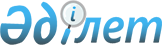 Об утверждении стандарта оказания государственной услуги
"Выдача заключения о наличии у вывозимого предмета культурной ценности"
					
			Утративший силу
			
			
		
					Постановление акимата Акмолинской области от 15 июля 2008 года N А-5/296. Зарегистрировано департаментом юстиции Акмолинской области 8 августа 2008 года N 3262. Утратило силу - постановлением Акимата Акмолинской области от 05 ноября 2010 года N А-11/433

      В соответствии со статьей 9-1 Закона Республики Казахстан от 27 ноября 2000 года "Об административных процедурах", постановлением Правительства Республики Казахстан от 30 июня 2007 года N 561 "Об утверждении реестра государственных услуг, оказываемых физическим и юридическим лицам" акимат Акмолинской области ПОСТАНОВЛЯЕТ: 

      1. Утвердить прилагаемый стандарт оказания государственной услуги "Выдача заключения о наличии у вывозимого предмета культурной ценности". 

      2. Контроль за исполнением настоящего постановления возложить на заместителя акима области Бекмагамбетова Г.М. 

      3. Настоящее постановление акимата области вступает в силу со дня государственной регистрации в Департаменте юстиции Акмолинской области и вводится в действие со дня официального опубликования.       Аким области 

                                             Утвержден 

      постановлением акимата 

      Акмолинской области 

      от 15 июля 2008года N A-5/296  Стандарт оказания государственной услуги 

"Выдача заключения о наличии у вывозимого предмета культурной ценности  1. Общие положения       1. Данная государственная услуга определяет порядок выдачи гражданам Республики Казахстан заключения о наличии у вывозимого предмета культурной ценности (далее - государственная услуга). 

      2. Форма оказываемой государственной услуги: не автоматизированная. 

      3. Государственная услуга оказывается на основании постановления Правительства Республики Казахстан от 1 июня 2007 года N 447 "Об утверждении Правил проведения экспертизы культурных ценностей, вывозимых и ввозимых в Республику Казахстан". 

      4. Государственную услугу оказывает государственное учреждение "Управление культуры Акмолинской области" (далее - Управление), находящееся по адресу: Акмолинская область, город Кокшетау, улица Сатпаева,1, официальный сайт: www.akmo.kz. 

      5. Формой завершения оказываемой государственной услуги является выдача заключения о наличии у вывозимого предмета культурной ценности. 

      6. Государственная услуга оказывается физическим и юридическим лицам (далее - заявитель) Республики Казахстан. 

      7. Сроки ограничений по времени при оказании государственной услуги: 

      1) сроки оказания государственной услуги в течение 10 дней; 

      2) максимально допустимое время ожидания в очереди при сдаче необходимых документов - 40 минут; 

      3) максимально допустимое время ожидания в очереди при получении документов - 40минут. 

      8. Государственная услуга производится бесплатно. 

      9. Полная информация о порядке оказания государственной услуги размещается в газетах "Акмолинская правда", "Арка ажары", на официальном сайте www.akmo.kz. 

      10. Прием документов осуществляется ежедневно с 9.00 до 18.00 часов, выходные - суббота, воскресенье и праздничные дни, обеденный перерыв с 13.00 до 14.00 часов. 

      Прием осуществляется в порядке очереди, без предварительной записи и ускоренного обслуживания. 

      11. Помещение приема граждан приспособлено для работы с потребителями услуги, предусмотрены условия для людей с ограниченными физическими возможностями, условия для ожидания и подготовки необходимых документов.  2. Порядок оказания государственной услуги      12. Для получения государственной услуги потребитель представляет следующие документы: 

      1) заявление установленного образца; 

      2) для физического лица - копия документа, удостоверяющего личность гражданина, для юридического лица - свидетельство о регистрации (перерегистрации) юридического лица, заверенная нотариально; 

      3) копия договора принимающей стороны о целях и условиях нахождения культурных ценностей; 

      4) фотография размером 10x15 сантиметров каждой культурной ценности или ее составляющих частей; 

      5) документы, подтверждающие право собственности на культурные ценности; 

      6) приказ руководителя организации о возложении ответственности на определенное лицо за сохранность культурных ценностей на период временного вывоза - для юридических лиц. 

      13. Бланк заявления выдается бесплатно в Управлении по адресу указанному в пункте 24 настоящего Стандарта. 

      14. Заявление и документы указанные в пункте 12 настоящего Стандарта заполняются и предоставляются потребителем в Управление по адресу указанному в пункте 24 настоящего Стандарта. 

      15. Подтверждением сдачи потребителем документов для получения государственной услуги является уведомление с указанием даты и времени регистрации, фамилия и инициалы специалиста, принявшего документы. 

      16. Способ доставки результата оказания государственной услуги - личное посещение. 

      17. Основанием для отказа в предоставлении государственной услуги потребителю является: 

      1) не предоставление всех необходимых документов, предусмотренных пунктом 12 настоящего Стандарта; 

      2) указание неполной или недостоверной информации в документах, предусмотренных пунктом 12 настоящего Стандарта. 

      3) неудовлетворительное физическое состояние вывозимых культурных ценностей, указанное в заключении экспертной комиссии, за исключением случаев временного вывоза их в целях реставрации; 

      4) нахождение культурной ценности в международном и (или) государственном розыске; 

      5) несоответствие цели вывоза, указанной в заключении экспертной комиссии, с целью, предусмотренной в заявлении.  3. Принципы работы      18. Деятельность Управления основывается на принципах: 

      1) соблюдение прав и свобод человека и гражданина; 

      2) законность; 

      3) вежливость; 

      4) предоставление исчерпывающей и полной информации; 

      5) обеспечение сохранности информации; 

      6) обеспечение защиты и конфиденциальности информаций и содержания документов потребителя.  4. Результаты работы      19. Результаты оказания государственной услуги  потребителям измеряются показателями качества и доступности в соответствии с приложением к настоящему Стандарту. 

      20. Целевое значение показателей качества и доступности государственных услуг, по которым оценивается работа Управления, ежегодно утверждаются специально созданными рабочими группами.  5. Порядок обжалования      21. Разъяснение порядка обжалования действий (бездействий) уполномоченных должностных лиц и оказание содействие в подготовке жалобы можно получить у начальника Управления. Адрес электронной почты, номер телефона, номер кабинета график работы указан в главе 6 настоящего Стандарта. 

      22. Жалоба подается на имя начальника Управления, контактные данные которого указаны в пункте 24 настоящего Стандарта. 

      23. Жалобы поданные в порядке, установленном законодательством Республики Казахстан , подлежат обязательному приему, регистрации, учету и рассмотрению. 

      Принятие жалобы подтверждается выдачей потребителю уведомления с указанием даты и времени, фамилии и инициалов лица, принявшего жалобу, а также номера телефона, по которому можно узнать о ходе ее рассмотрения.  6. Контактная информация      24. Контактные данные начальника Управления, его заместителя и вышестоящей организации: 

      1) начальник Управления: culture@kokshetau.online.kz, город Кокшетау, улица Сатпаева,1 кабинет 101, телефон 8 (7162) 258160, график работы: ежедневно с 9.00 до 18.00 часов, обед с 13.00 до 14.00, график приема: вторник и четверг с 15.00 до 17.00 часов; 

      2) заместитель начальника Управления: culture@kokshetau.online.kz, город Кокшетау, улица Сатпаева,1, кабинет 108, телефон: 8(7162)258173, график работы: ежедневно с 9.00 до 18.00 часов, обед с 13.00 до 14.00, график приема: по пятницам с 15.00 до 17.00 часов; 

      3) акимат Акмолинской области: город Кокшетау, улица Абая,83, телефон (8 7162) 257219, официальный сайт www.akmo.kz. 

                                                                 Приложение             

        к стандарту оказания государственной услуги 

"Выдача заключения о наличии     

       у вывозимого предмета культурной ценности"  Значения показателей качества и доступности
					© 2012. РГП на ПХВ «Институт законодательства и правовой информации Республики Казахстан» Министерства юстиции Республики Казахстан
				Показатели качества 

и доступности Нормативное значение показателя Целевое 

значение показателя в последующем году Текущее 

значение 

показателя 

в отчетном 

году 1. Своевременность 
1.1. % (доля) случаев 

предоставления услуги 

в установленный срок с 

момента сдачи документа 95 95 90 1.2. % (доля) 

потребителей, 

ожидавших получения 

услуги в очереди не 

более 40 минут 85 85 80 2. Качество 
2.1. % (доля) 

потребителей 

удовлетворенных 

качеством процесса 

предоставления услуги 95 95 90 2.2. % (доля) случаев 

правильно оформленных 

документов должностным 

лицом 100 95 95 3. Доступность 
3.1. % (доля) 

потребителей 

удовлетворенных 

качеством и информацией 

о порядке предос- 

тавления услуги 90 90 85 3.2. % (доля) случаев 

правильно заполненных 

потребителем документов 

и сданных с 

первого раза 80 80 80 3.3. % (доля) услуг, 

информации о которых 

доступно через Интернет 50 0,1 0,1 4. Процесс обжалования 
4.1. % (доля) 

обоснованных жалоб 

общему количеству 

обслуженных 

потребителей по данному 

виду услуг 0,5 0,1 0,1 4.2. % (доля) 

обоснованных 

жалоб рассмотренных 

и удовлетворенных 

в установленный срок 100 0,1 0,1 4.3. % (доля) 

потребителей 

удовлетворенных 

с существующим 

порядком обжалования 90 90 90 4.4. % (доля) 

потребителей, 

удовлетворенных сроками 

обжалования 90 90 85 5. Вежливость 
5.1. % (доля) 

потребителей 

удовлетворенных 

вежливостью персонала 95 95 95 